Einladung Essen im Waldhaus Schüpfen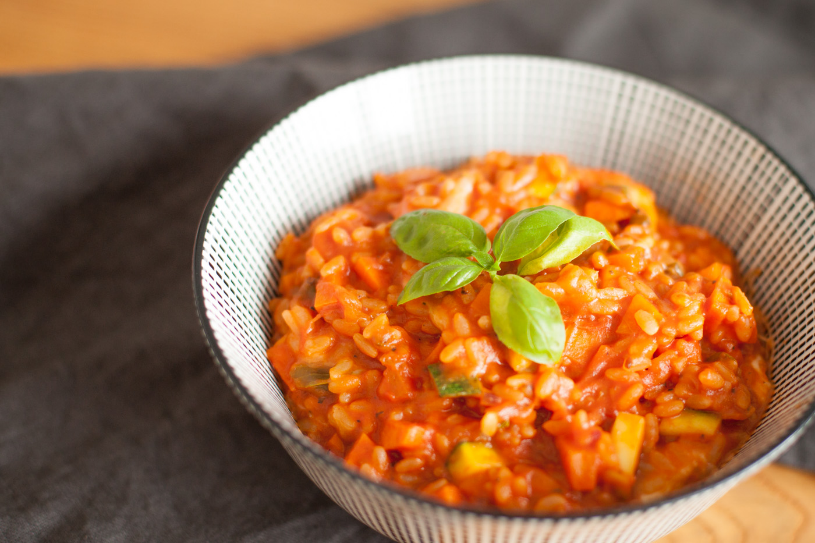 Wann 	Sonntag, 28. April 2024Wo 	Waldhaus SchüpfenTreffpunkt 		ca. 10.30 h direkt beim Waldhaus Schüpfen Menu	Apéro: wird vom Verein offeriert	Essen: Tomatenrisotto mit Bratwürsten und Salat	Kaffee und Kuchen: Desserts sind herzlich willkommenGetränke 	können vor Ort bezogen werden.Kosten Essen 	20.00 CHF pro PersonAnmeldungen 	bis spätestens 19. April 2024 an:
Heinz Aebischer, Archivstrasse 6. 3005 BernTelefon	031 351 49 64
(h.x.aebischer@bluewin.ch)-------------------------------------------------------------------------------------------Anmeldetalon Essen im Waldhaus Schüpfen 2024Ich/Wir nehme/n mit …………. Personen teil.Name ............................................... 	Vorname 	..........................................	